Дата ЗаданиеКонтроль16.04.2020Четверг 6 классОтгадай музыкальный кроссворд 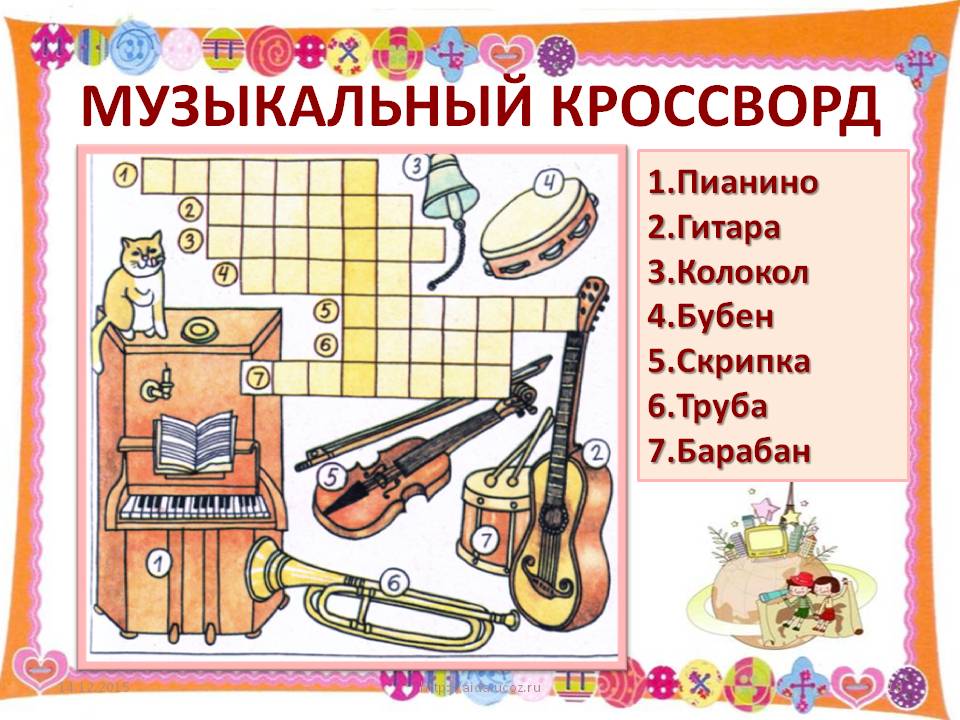 Напиши  слово,  которое получилось в желтых квадратиках.